FICHE- D’EVALUATION DU STADECritères d’évaluation :ConclusionConclusionFait à …………………………… le ………………………..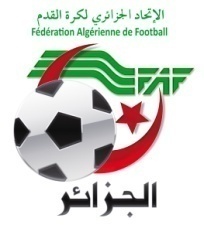 الاتحادية الجزائرية لكرة القدمFEDERATION ALGERIENNE DE FOOTBALLCommission d’Audit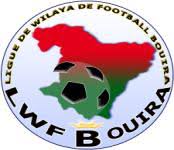 Dénomination du stade : …………..…Homologué conformément aux dispositions du décret exécutif n° 09-184 du 17 joumada 1430 correspondant au 12 mai 2009, fixant les procédures et les normes spécifiques de l’homologation technique et sécuritaire des infrastructures sportives ouvertes au public ainsi que les modalités de leur application,Dénomination du stade : …………..…Homologué conformément aux dispositions du décret exécutif n° 09-184 du 17 joumada 1430 correspondant au 12 mai 2009, fixant les procédures et les normes spécifiques de l’homologation technique et sécuritaire des infrastructures sportives ouvertes au public ainsi que les modalités de leur application,Dénomination du stade : …………..…Homologué conformément aux dispositions du décret exécutif n° 09-184 du 17 joumada 1430 correspondant au 12 mai 2009, fixant les procédures et les normes spécifiques de l’homologation technique et sécuritaire des infrastructures sportives ouvertes au public ainsi que les modalités de leur application,Propriétaire du stade : ……………..… …..…..………………………Propriétaire du stade : ……………..… …..…..………………………Propriétaire du stade : ……………..… …..…..………………………Adresse : ………………..….… …..…………………………………..…………….…………………… ……………………………………………………………………………………………………………….Adresse : ………………..….… …..…………………………………..…………….…………………… ……………………………………………………………………………………………………………….Adresse : ………………..….… …..…………………………………..…………….…………………… ……………………………………………………………………………………………………………….Tél : …………………..………Fax : …………………..……E-mail : ……………………….N° du contrat et d’assurance ………………………Valable jusqu’à      ……………Compagnie d’assurance : ……………………..……………………………………………..……..………..……N° du contrat et d’assurance ………………………Valable jusqu’à      ……………Compagnie d’assurance : ……………………..……………………………………………..……..………..……N° du contrat et d’assurance ………………………Valable jusqu’à      ……………Compagnie d’assurance : ……………………..……………………………………………..……..………..……Club domicilié : ……………..………..………………………………………..…………………………Club domicilié : ……………..………..………………………………………..…………………………Club domicilié : ……………..………..………………………………………..…………………………CASE RESERVEE AU VISA DE LA COMMISSION Commentaires…………………………………………………………………………………………………………………………………………………………………………………………………………………………………………………………………………………………………………………………………………………………………………………………………………………………………………………………………………………………………………………………………………………………………………………………………………………………………………………………………………………………………………………………………………………………………………………………………………Nombre de vestiaires disponible (équipes)Clôture extérieure du stadeClôture entre le terrain de jeu et spectateursAccordéon (tunnel)  Nombre de porte d’accès au stadeToilettes publiques (nombre)Terrain de JeuTerrain en gazon naturelTerrain de JeuTerrain en gazon artificielTerrain de JeuDimensions du terrain BonMoyenFaibleInexistantObservationsEtat des vestiaires (Equipe locale)DouchesEtat des vestiaires (Equipe locale)Eau chaudeEtat des vestiaires (Equipe locale)Eau froideEtat des vestiaires (Equipe locale)SanitaireEtat des vestiaires (Equipe locale)AmeublementEtat des vestiaires (Equipe locale)Propreté des lieux Etat des vestiaires (Equipe visiteuse)DouchesBonMoyenFaibleInexistantObservationsEtat des vestiaires (Equipe visiteuse)Eau chaudeEtat des vestiaires (Equipe visiteuse)Eau froideEtat des vestiaires (Equipe visiteuse)SanitaireEtat des vestiaires (Equipe visiteuse)AmeublementEtat des vestiaires (Equipe visiteuse)Propreté des lieuxBonMoyenFaibleInexistantObservationsEtat des vestiaires (Arbitres)DouchesEtat des vestiaires (Arbitres)Eau chaudeEtat des vestiaires (Arbitres)Eau froideEtat des vestiaires (Arbitres)SanitaireEtat des vestiaires (Arbitres)AmeublementEtat des vestiaires (Arbitres)Propreté des lieuxBonMoyenFaibleInexistantObservationsSelon les membres de la commission d’Audit, le stade est t-il en mesure d’accueillir les rencontres de championnat professionnel ou DNA ?  Si la réponse est négative, préciser les raisons.OUINONSelon les membres de la commission d’Audit, le stade est t-il en mesure d’accueillir les rencontres de championnat professionnel ou DNA ?  Si la réponse est négative, préciser les raisons.Commentaires…………………………………………………………………………………………………………………………………………………………………………………………………Commentaires…………………………………………………………………………………………………………………………………………………………………………………………………Commentaires…………………………………………………………………………………………………………………………………………………………………………………………………Le Représentant du Club domicilié (Nom, prénom, cachet et signature)Le Représentant légal du propriétaire du stadeDJS /OPOW / APC(Nom, prénom, cachet et signature)Le Représentant de la DGSN ou de la Gendarmerie Nationale(Nom, prénom, cachet et signature)Le Représentant de la Protection Civile(Nom, prénom, cachet et signature)Les membres désignés par l’Audit Le Président de la ligue(Nom, prénom, cachet et signature)